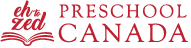 Interview QuestionsCandidate Name: _________________       Date:______________1. Tell us about your experience in childcare in a supervisory role. __________________________________________________________________________________________________________________________________________________________________________________________________________________________________________2. Do you have experience dealing with ministry? if so how was it?____________________________________________________________________________________________________________________________________________________________3. Why did you choose child care? Why E.C.E (is an RECE)____________________________________________________________________________________________________________________________________________________________4. What would you say are some of your Strengths and Weaknesses?_Strengths:________________________________Weakness:________________________________________________________________________________________________________________________________________________________________________________________5. Tell us about a time when you dealt with a parent complaint, what was the complaint and how did you handle it?__________________________________________________________________________________________________________________________________________________________________________________________________________________________________________6. Daycare Experience? Which rooms?__________________________________________________________________________________________________________________________________________________________________________________________________________________________________________7. Tell us about a time when you made an honest mistake.  What did you do and how did you rectify it?__________________________________________________________________________________________________________________________________________________________________________________________________________________________________________8. How do you feel when someone is assessing you and checking your work?___________________________________________________________________________________________________________________________________________________________9. Do you have experience dealing with public health inspectors?____________________________________________________________________________________________________________________________________________________________10. Tell us about a time when you knew a colleague was doing something wrong.... what did you do?__________________________________________________________________________________________________________________________________________________________________________________________________________________________________________11. Tell me about a time you felt frustrated with a co-worker and how did you handle the situation?__________________________________________________________________________________________________________________________________________________________________________________________________________________________________________12. What makes you a good leader?__________________________________________________________________________________________________________________________________________________________________________________________________________________________________________13. What is your pedagogy for handling coaching staff?  How do you reach them? How do you gain their respect while displaying positive leadership?__________________________________________________________________________________________________________________________________________________________________________________________________________________________________________14. What qualities/skills do you feel you contribute to an organization such as Preschool Canada?__________________________________________________________________________________________________________________________________________________________________________________________________________________________________________15. What attracted you to apply to Preschool Canada?____________________________________________________________________________________________________________________________________________________________16. What you are long term career goals? Where do you see yourself in 5 years?____________________________________________________________________________________________________________________________________________________________17. Tell me about a time you went above and beyond your job description?____________________________________________________________________________________________________________________________________________________________18. Why are you leaving your current job?____________________________________________________________________________________________________________________________________________________________19. Ratios:20. Are you familiar with Quality First, Raising the bar, DROC?____________________________________________________________________________________________________________________________________________________________21. Are you Familiar with “How does Learning Happen” if yes, can you tell me one of the four foundations?____________________________________________________________________________________________________________________________________________________________Availability (Monday – Friday 7:00-6:00pm):						Commute to centre (i.e. Drive, Bus, how long did it take to get here?):Wage Expectations:RECEImmunization TB test (current within 6 months)Standard 1st aid & CPR level CVulnerable Sector Check (current within six months)InfantsToddlersPreschoolKinderSchool Age